Každý je v něčem nejlepší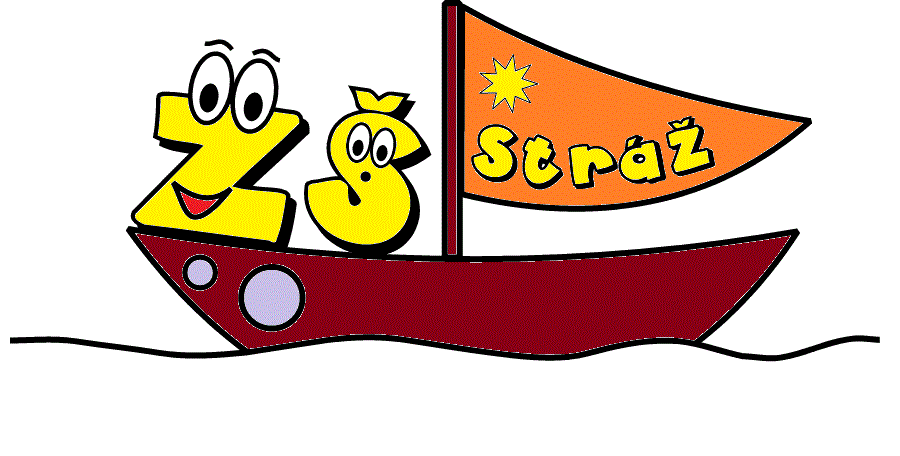 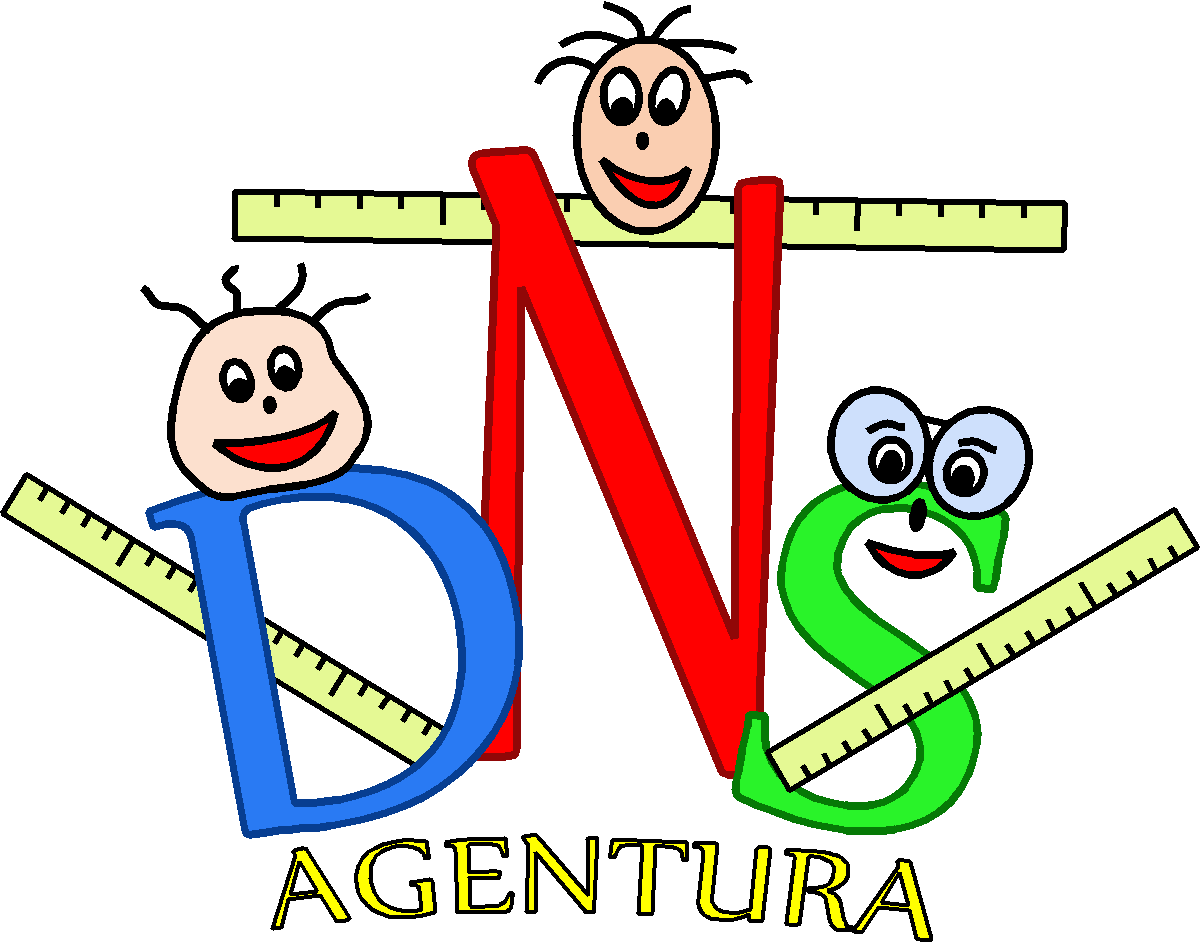 AKREDITACEZÁVODNÍKPlatnost:	